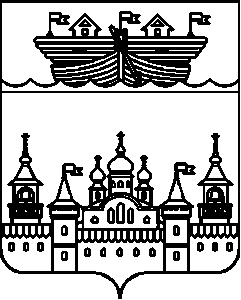 АДМИНИСТРАЦИЯ КАПУСТИХИНСКОГО СЕЛЬСОВЕТА
ВОСКРЕСЕНСКОГО МУНИЦИПАЛЬНОГО РАЙОНАНИЖЕГОРОДСКОЙ ОБЛАСТИПОСТАНОВЛЕНИЕ17 ноября 2017 года	№ 77О внесении изменений в Положение о подразделении администрации Капустихинского сельсовета по профилактике коррупционных и иных правонарушений, утвержденное постановлением администрации Капустихинского сельсовета Воскресенского муниципального района Нижегородской области от 21 декабря 2015 года № 56В соответствии с Указом Президента Российской Федерации от 19 сентября 2017 года № 431 «О внесении изменений в некоторые акты Президента Российской Федерации в целях усиления контроля за соблюдением законодательства о противодействии коррупции» и в целях приведения муниципальных правовых актов в соответствие с действующим законодательством, администрация Капустихинского сельсовета Воскресенского муниципального района Нижегородской области постановляет:1.Внести в Положение о подразделении администрации Капустихинского сельсовета по профилактике коррупционных и иных правонарушений, утвержденное постановлением администрации Капустихинского сельсовета Воскресенского муниципального района Нижегородской области от 21 декабря 2015 года № 77 следующие изменения:а) дополнить подпункт «б» пункта 6 словами «, а также об иных сведениях в случаях, предусмотренных нормативными правовыми актами Российской Федерации».2.Изменить состав подразделения по профилактике коррупционных и иных правонарушений администрации Капустихинского сельсовета (Приложение).3.Обнародовать настоящее постановление на информационном стенде в здании администрации и разместить на официальном сайте администрации Воскресенского муниципального района Нижегородской области в информационно-телекоммуникационной сети «Интернет».4.Контроль за исполнением настоящего постановления оставляю за собой.Глава администрации сельсовета	Л.И. АфоньшинаПриложениек постановлениюадминистрации Капустихинского сельсоветаВоскресенского муниципального районаНижегородской областиот 17 ноября . № 77Состав подразделения по профилактике коррупционных и иных правонарушений администрации Капустихинского сельсоветаРуководитель: Афоньшина Любовь Ивановна  - глава администрации Капустихинского сельсовета.Члены подразделения:Ковалева Ольга Петровна – специалист 1 категории администрации Капустихинского сельсовета;Гречух Наталья Владимировна – специалист 1 категории, бухгалтер администрации Капустихинского сельсовета.